Chapter 1: Acid DepositionTopics 1.1-1.5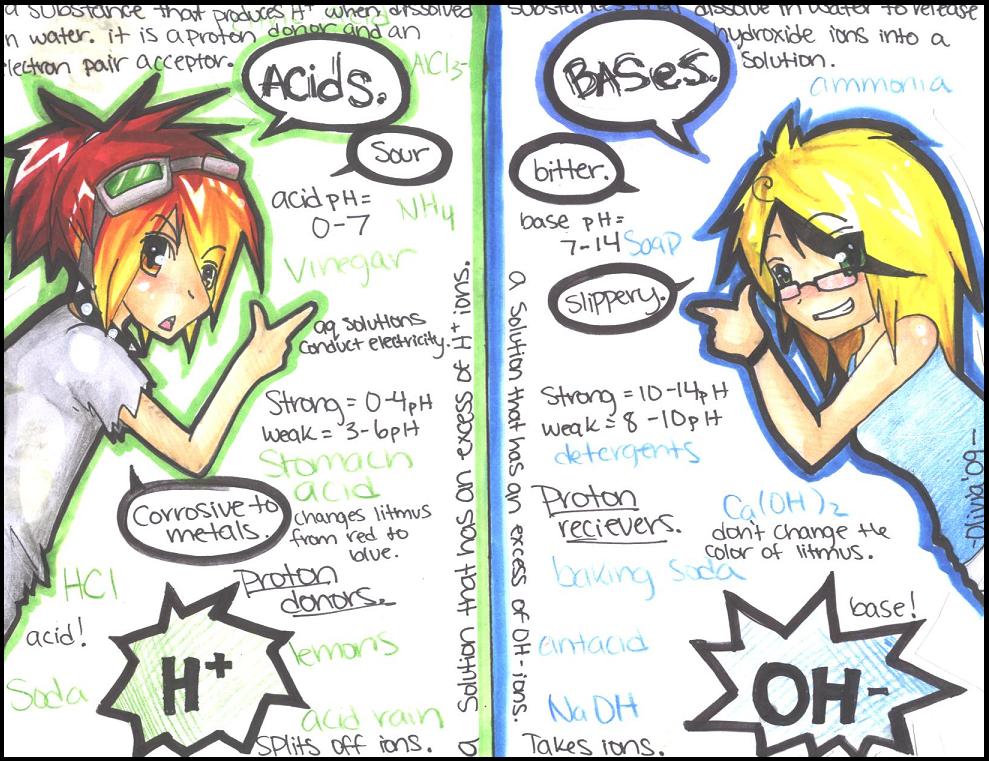 Name: ____________________________________Date: _____________________________________Univalent Binary Compounds # 1Multivalent Binary Ionic Compounds 1Multivalent Binary Ionic Compounds #2Polyatomic Ions Practice 1All Ionic Compounds Review	A.	Write the formula for each compound.Molecular Compounds Practice 2Ionic and Molecular Compounds ReviewComplete the following:  (Remember that the first element of an ionic compound is metallic and  the first element of a molecular compound is nonmetallic!)	I or M	Formula			Name1.							ozone2.			Fe2O33.							gold (I) oxide4.			V2O55.							methane6.			CO7.							sucrose8.			NiI29.							aluminum fluoride10.			Al2O311.							tetraphosphorous decaoxide12.			CCl413.							iron (II) oxide14.			PtF415.							ammonium sulphate16.			K2CO317.							dinitrogen tetraoxide18.			H2O219.							sodium thiosulphate20.			SO321.							potassium dichromate22.			P2O323.							sodium nitrite24.			C6H12O625.							calcium hydrogen carbonateTopic 1.1 – Products of Combustion Reactions_______________________________________________:Requires: Fuel and OxygenReleases: Energy______________________________________________:Reactants: hydrocarbon (ethane, propane, methane, etc.)__________________________________ are organic compounds that contain _______________________ and _________________________ atoms)Products: CO2(g) + H2O(g) (possibly others, depending on impurities found in the reactant)________________________________________________________Complete combustion occurs when there is sufficient enough oxygen  O2(g)________________________________________________________Incomplete combustion occurs when there is a lack of O2(g) Produces  CO (Carbon Monoxide) along with CO2 (Carbon Dioxide)____________________________________, like any chemical reaction, involves collisions between the molecules of the reactants. This results in the formation of __________________________________________ (products).Example: CH4(g)     +    O2(g)        CO2(g)     +     H2O(g)Emissions and CombustionDuring most combustion reactions, the oxides produced are released into the atmosphere.These are called _______________________________________Emissions includea) oxides of ______________________________b) oxides of ______________________________c) oxides of ______________________________
1. Carbon Dioxide:Carbon dioxide can enter our atmosphere through ______________________ and ______________________.COMBUSTION:Burning carbon compounds (like wood and other forms of _____________________ plant matter/agricultural waste or hydrocarbon molecules) creates ___________________________NATURAL SOURCES:Cellular Respiration, forest fires, volcanic eruptions and weather of some rocks releases carbon dioxide into the atmosphere naturally. (CARBON CYCLE)Problem with a buildup of carbon dioxide in the atmosphere CO2 is a greenhouse gas (it holds in thermal energy. An increase in CO2 increases thermal energy retention, which increases overall atmospheric temperatures)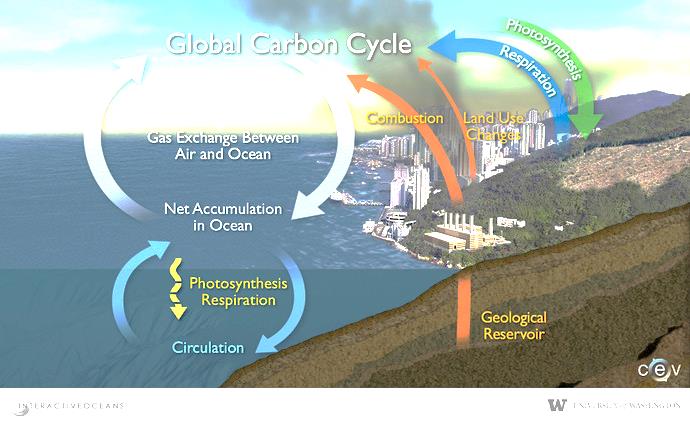 2. Carbon MonoxideCarbon Monoxide is produced during combustion with limited  O2(g) (incomplete combustion)Where does carbon monoxide come from?________________________________________ (eg. Car engines)Problems with carbon monoxide?bonds to hemoglobin, preventing O2  from bonding, preventing O2(g) from reaching body tissues, resulting in cell deathQUESTION:A. Refer to the diagram of the carbon cycle on page 157. Explain how the increased use of combustion processes by society and deforestation could result in a higher level of atmospheric carbon dioxide, a level that cannot be removed by natural mechanisms.____________________________________________________________________________________________________________________________________________________________________________________________________________________________________________________________________________________________________________________________________________________________________________________________________________________________________________________________________________________________________________________________________________________________Natural resources:Sulfur is an element that is found in small quantities within many _____________________________.Examples:Coal (in Alberta) has low sulfur but in Eastern Canada, Coal has a higher sulfur contentCrude oil and oil sands also have sulfurNatural Gas has sulfur in the form of H2S (sour gas  toxic to humans!)________________ – natural gas that contains greater than 1% hydrogen sulfide______________________ when processed and sent to your home, removes the hydrogen sulfide through a process called _____________________________.  (YOU GET RID OF THE SOUR AND MAKE IT SWEET)40% of the natural gas reserves in Alberta are SOUR!  We have a lot of sweetening to do!Sulfur dioxide (SO2) and Sulfur trioxide (SO3)Low quality natural gas is ____________________  this process converts that H2S (Sour Gas) to SO2 and SO3How the flaring process works:Sour gas is mixed with water to produce either sulfur dioxide or sulfur trioxide.Earth’s atmosphere is __________________________________ (N2(g) – a normally unreactive gas)High temperatures of combustion cause nitrogen to react, producing NO(g) (Nitrogen monoxide) and NO2(g) (nitrogen dioxide)Oxides of nitrogen are commonly referred to as ____________________________________NOx emission levels tend to change depending on:_______________________________ (they are higher near urban areas)__________________________________ (temperature)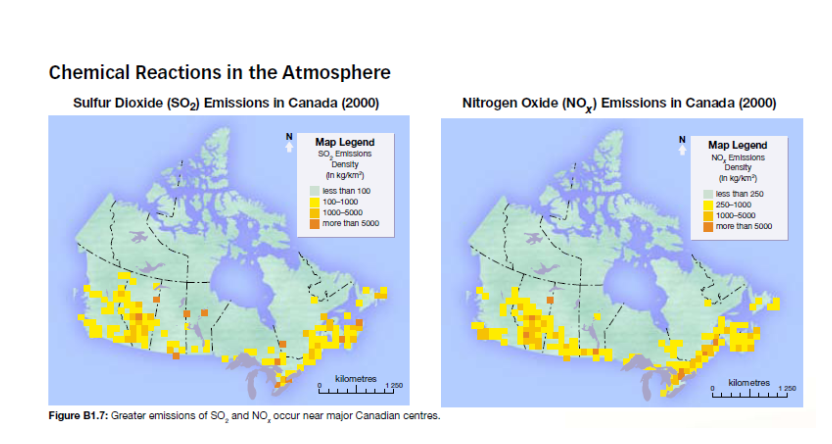 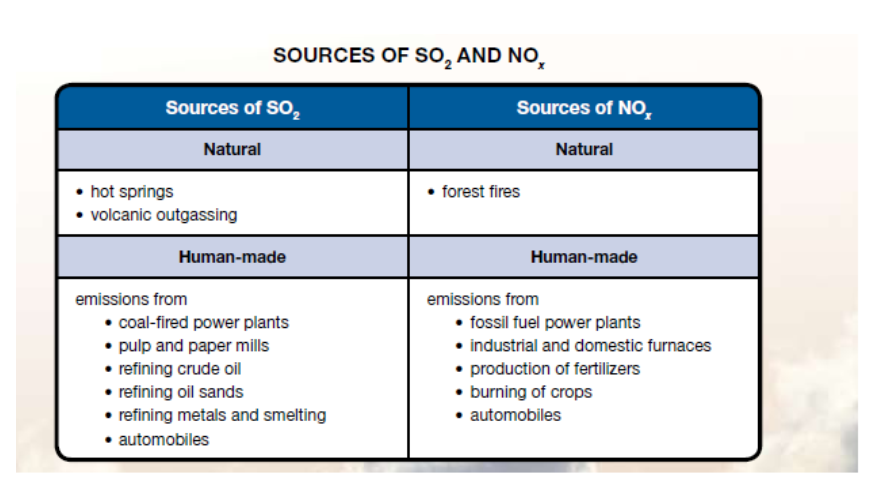 Practice Questions: Page 160, #7 and 8Issues with Combustion:_______________________________________ can be present in combustion emissionsExample: Coal contains trace amounts of both ______________________________________THESE POISON YOU!____________________________________________ (small solids suspended in the atmosphere)Soot, smoke, ash (from industry and forest fires), soil particles, pollen…These things contribute to asthma and other lung diseases.All chemical reactions must begin and end with the same atoms, in the same proportionsRecall from earlier science courses, this requires you to balance all chemical equationsExamples:______ C2H6(g)    +    _______ O2(g)      ______ CO2(g)  +  ________ H2O(g)______ CH4(g)    +    _______ O2(g)      ______ CO2(g)  +  ________ H2O(g)______ C5H12(g)    +    _______ O2(g)      ______ CO2(g)  +  ________ H2O(g)______ C4H8(g)    +    _______ O2(g)      ______ CO2(g)  +  ________ H2O(g)______ C4H10(g)    +    _______ O2(g)      ______ CO2(g)  +  ________ H2O(g)Combustion of Octane, C8H18(g)Questions for Review: Page 164, # 1-8INVESTIGATION: Comparing the Effects of the Products of Cellular RespirationBackground Info: Cells use molecules within food as an energy source.  Cellular respiration is a process similar to the combustion of hydrocarbons in that oxygen is required, carbon dioxide and water are produced, and energy is released.Purpose: Look at the effects of the products of cellular respiration.Materials:125-mL Erlenmeyer Flask75-mL of distilled waterBromothymol Blue Indicator100-mL graduated cylinderDrinking strawEye dropperStop watchProcedure:Use the graduated cylinder to measure 75-mL of distilled water; then transfer the water to the Erlenmeyer Flask.
Add four drops of bromothymol blue to the distilled water.  Note the color of the mixture.
Insert the drinking straw into the mixture in the flask, and exhale through the straw until the color of the indicator changes to yellow.  Record the time taken for the indicator to change color.
Observations:Analysis:Explain the significance of the color changeIdentify the reason for the mixture to change color.  HINT: see ``acid and base indicators`` table on page 184.Write the balanced chemical equation for the cellular respiration of glucose C6H12O6(aq).Hypothesize the effect that carbon dioxide released by many processes could have on water within the biosphere.ACTIVITY: Taking a stand – Emissions TestingAlbertans have a high dependence on the cars and trucks they drive for pleasure or for work. In addition, Albertans enjoy their recreations vehicles (ie: motorcycles, quads, boats and snowmobiles).  Albertans also place a high priority on their health and the health of the diverse habitants that exist throughout the province.  As you know, pollution from vehicles affects both society and the environment.  Is it time to place standards on the emissions from vehicles?  Currently, three Canadian provinces – British Columbia, Ontario and New Brunswick – have emission-testing programs for vehicles.  Should Alberta be next?Purpose: You will debate the following question: Should Alberta have an emission-testing program for vehicles similar to those used in BC, ON and NB?Background Information:Before you begin, use the Internet to answer the following questions:Why is emission testing required in some provinces and not in others?  In provinces that have emissions-testing programs, are all vehicles tested in all regions of the province?Identify the reason for initiating emissions-testing programs in these provinces.List the items being tested for during an emissions test.What do emissions tests cost consumers in the province with testing programs?Procedure:Prepare a position statement that clearly defines whether you support or do not support mandatory emissions testing of all vehicles in Alberta.  When developing your position statement, review the list of perspectives listed on page 590 in the text.  Use this list to help justify your position.Prepare a rebuttal – a second statement that responds to a criticism of your position.  When preparing your rebuttal, imagine you are the opponent in the debate.  What part of your position statement would your opponent most likely challenge?  Would it be the credibility of the information you present or the conclusions you make?  Your rebuttal is your opportunity to develop a plan to further defend your position.Topic 1.2 – Chemistry of Acids and BasesTypes of Solutions:There are four types of solutions we will investigate:A. Neutral IonicB. Neutral MolecularC. AcidicD. BasicNeutral Ionic:An ionic compound (__________________________________________________________________) that is not acidic or basicLitmus paper will not change color as it is NEUTRAL.Neutral Molecular:A molecular compound (____________________________________________________) that is not acidic or basicLitmus paper will not change color as it is NEUTRAL.Acidic:Electrolytic (conducts electricity)CorrosiveTurns __________________________ litmus paper ___________________________Reacts with active metals (Mg, Zn, and Fe) to produce hydrogen gasTastes _______________________________Can be neutralized by basespH less than 7Basic:Electrolytic (conducts electricity)CorrosiveTurns ________________________ litmus _________________________Feels __________________________ Tastes ________________________Neutralized by acidspH greater than 7Problem: You will design and perform an experiment to identify acidic, basic, neutral molecular and neutral ionic solutions.Materials:Procedure:Create a step by step procedure that considers the following: safety, manipulation of apparatus and cleanup.Observations: (you probably want to create some sort of chart here)Analysis: (copy these questions down on your lab sheet)  you may need to look up the meanings of the underlined words in order to do your analysis.Identify the positive and negative controls in the investigation.Identify actions taken during the investigation that improved the quality of the data collectedDescribe how the data collected during the investigation demonstrates reliability.Describe how the tests completed during the investigation addresses validity. Testing Aqueous Solutions/10Comments: ________________________________________________________________________________________________________________________________________________________________________________________________________________________________________________________________________________________________________________________________________________________________________________________________________A chart to summarize:Some vocabulary:  Use page 169 to help you with these words if you are unfamiliar with themSolute: 
______________________________________________________________________________________________________________________________________________________________________________________________________________________________________________________________________________Electrolytic Solution:
______________________________________________________________________________________________________________________________________________________________________________________________________________________________________________________________________________Ionic Compound:
______________________________________________________________________________________________________________________________________________________________________________________________________________________________________________________________________________Molecular Compound:
______________________________________________________________________________________________________________________________________________________________________________________________________________________________________________________________________________Acid Naming Rules:Arrhenius and AcidsArrhenius said that acids form aqueous solutions that contain ______________________________, H+(aq) and a _____________________________________Examples:Arrhenius and BasesArrhenius said that bases for aqueous solution that contain _________________________________, OH-(aq) and a _______________________________________.Examples:Arrhenius and Neutral Substances:Solutions that do not have hydrogen or hydroxide ions are called neutralExample:CaCl2(aq)  Ca2+(aq)+ 2Cl-(aq)Practice Problems: Page 171, #12-13There are some compounds that have basic properties but do NOT have an OH- ion.Examples:Ammonia – NH3(aq)Sodium Carbonate – Na2CO3(aq)Aluminum Chloride – AlCl3(aq)This theory has H+(aq) existing all alone but this cannot happen 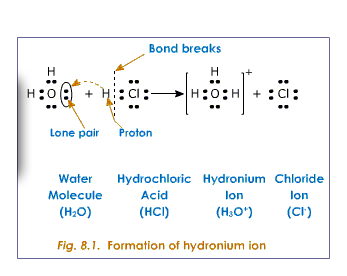 Hydrogen ions have a very strong positive charge that causes it to combine with a water molecule to form the ___________________________________ H3O(aq).  This is what we believe now causes something to be acidic.This really doesn’t change our definition of an acid because we still needed to have the H+ in the first place These two characters (Bronsted and Lowry) didn’t like that Arrhenius’ theory had limitations.  THEY WANTED TO UNDERSTAND THE REASON BEHIND THE LIMITATIONS….Let’s start with some vocabulary:___________________________: substance that donates/loses a hydrogen ion____________________________: substance that accepts/gains a hydrogen ion
____________________________: acid formed when a base accepts a hydrogen ion_____________________________: base formed when an acid loses a hydrogen ionExample:HF(aq) + OH-(aq)  F-(aq) + H2O(l)According to this theory, during acid base reactions, a hydrogen ion is transferred from the acid to a base.The Loss of the H+ converts the acid into a __________________________________The gain of the H+ converts the base into a __________________________________Relative strength of selected acids and bases (Page 12 of data booklet)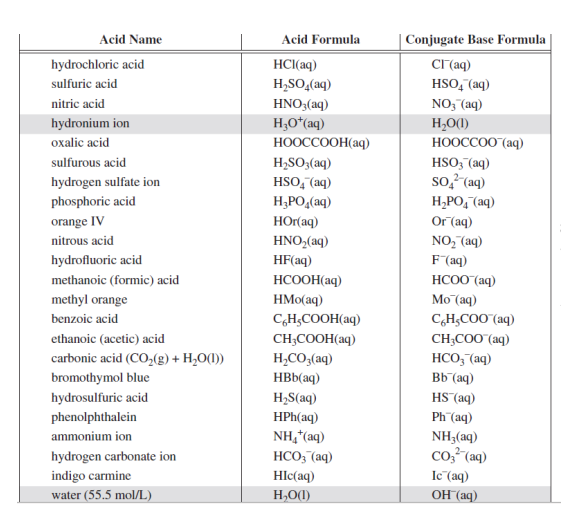 Using the table:Examples:Sour gas contains hydrogen sulfide (H2S(g)).  Hydrogen sulfide can dissolve and react with water in the atmosphere.  Write the chemical equation of the reaction between aqueous hydrogen sulfide and water.Step 1: Locate H2S(g) and H2O(l) on the table of acids and basesStep 2: You want the STRONGEST ACID (the one that appears higher on the table) so we now know that H2S(g) is the acid and H2O(l) is the base.Step 3: Write the reactant side of the chemical equation.Step 4: Identify the conjugate forms of the acid and the baseStep 5: Write the conjugate forms on the products side of the chemical equationHydrofluoric acid (HF(aq)) can be neutralized by a reaction with the hydroxide ion OH-(aq) of aqueous sodium hydroxide.  Write the chemical equation for this neutralization reaction.Arrhenius’ theory could not explain bases like sodium carbonate.  Bronsted-Lowry can…. Write the chemical equation for the carbonate ion CO32-(aq) and water.Practice Problems: Page 175, #14 and Page 176, #15-17Emissions can react!Emissions from combustion reactions _____________________________________________Most of these emissions are _______________________________ (coming from human activity)Rain is naturally acidic because of CO2, that is naturally in the atmosphere.___________________________ occurs when precipitation has lower than normal pHThe following table shows various oxides we have discussed react with water to form acids.Practice Problems: Page 178, #18-20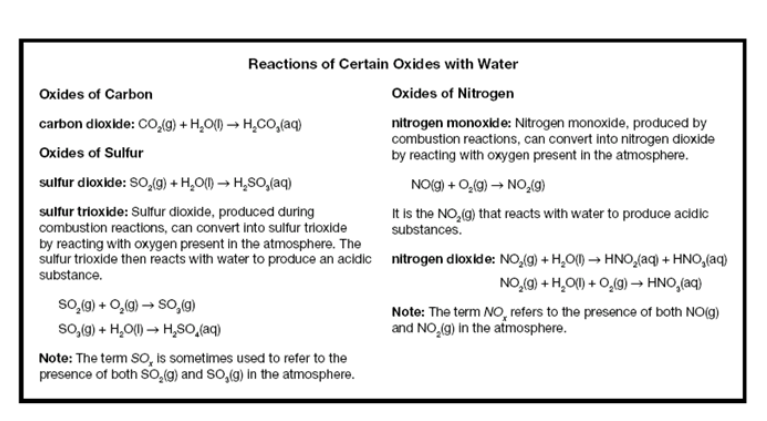 pHA value that represents the concentration of dissolved hydronium ions (H3O+) in a solutionConcentrated acidic solutions contain a ________________________________________________ of solution than dilute acidic solutions.The concentration of H3O+ influences reactions involving acids in the following ways:How quickly the solution will begin to reactHow much change the acid may causeAmount of base required to neutralize the acidAmount of base of metal it will react withpH scale was developed in 1090 as a means to communicate the acidity of a solution.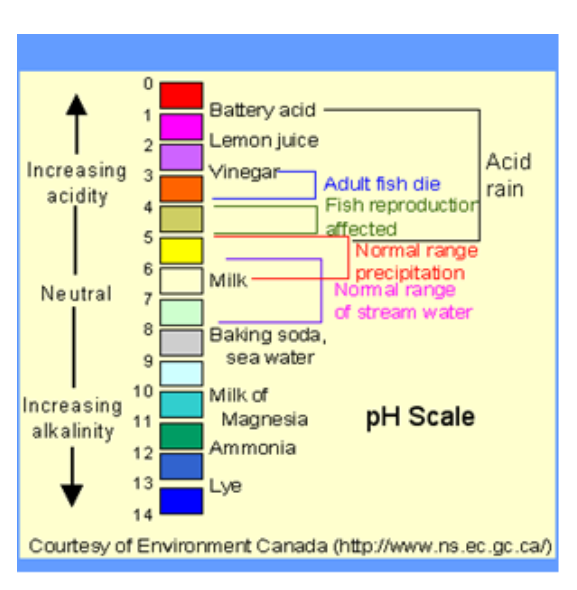 pH is _________________________________________ – this means a change in pH of 1 is equal to a 10X change in H3O+ concentration.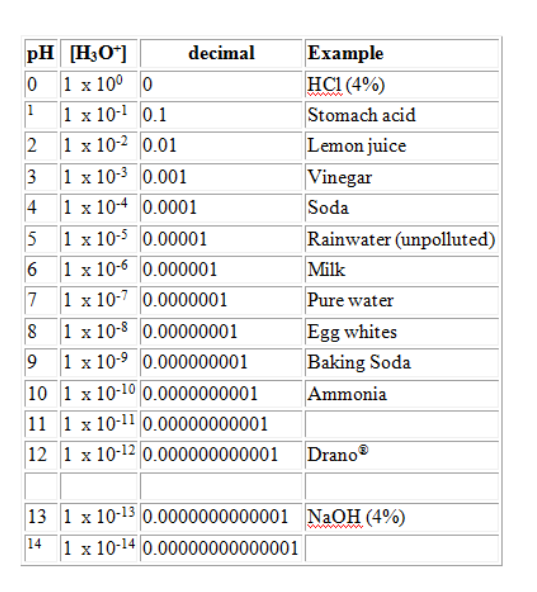 Calculating pH from H3O+ concentration:pH = -log10[H3O+]A sample of lake water has a hydronium ion concentration of 2.27 x 10-7 mol/L. Determine the pH of the lake.Calculating H3O+ concentration from pH[H3O+] = 10(-pH)Calculate the H3O+(aq) concentration in a shampoo with a pH of 5.72.Practice Problems: Page 183, # 22 and 23Indicatorssubstance that _____________________________________________________ of a solution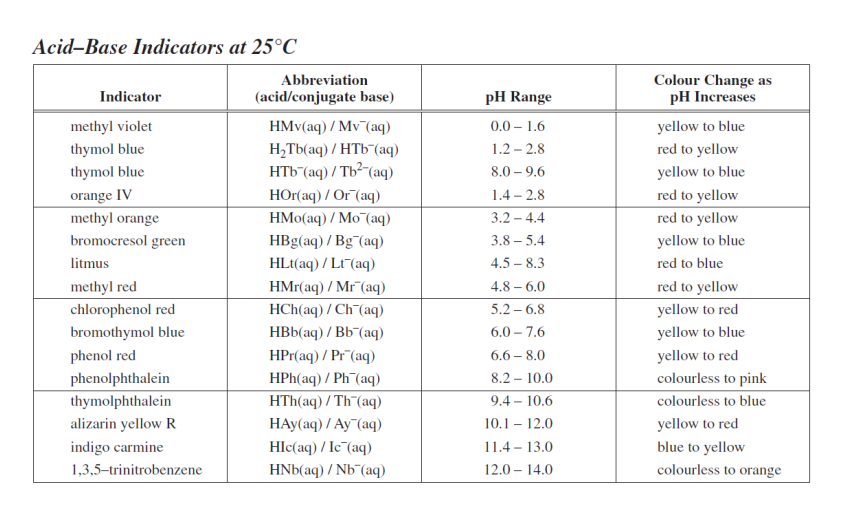 Using indicators to determine pHUse the ____________________________________________ to determine the pH rangeUse a ___________________________________________ to narrow down the range of values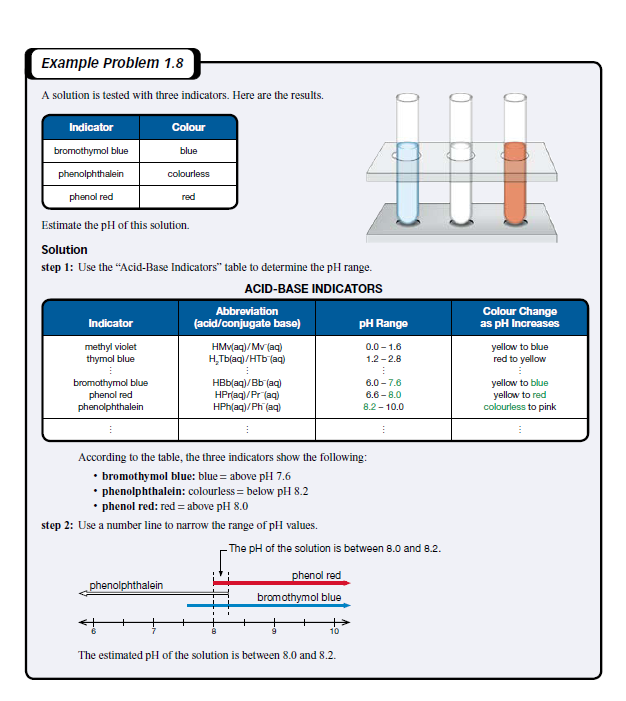 Example:What would the pH of a solution be that is: colorless in phenolphthalein, yellow in phenol red, orange in chlorophenol red and blue in indigo carmine.Practice Problems: page 186, #25-28 and Page 187, #1-5 and 9-11Topic 1.3 – Impact of Acid Deposition on EcosystemsThere are many things that contribute to the production of acid deposition and where that acid will fall.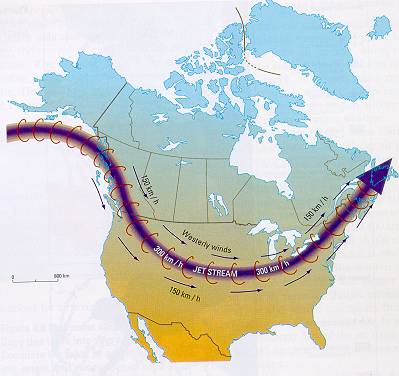 WIND PATTERNS – Jet Steam and Acid DepositionAcid deposition can be transported through wind patterns like ___________________________The predictability of wind patterns provides a way to trace the path of acid deposition back to its source.Effects of Acid Deposition on the Environment and the EcosystemIn Alberta, many lakes are ___________________________________. This is because the bedrock that the lakes sit on is limestone.  Limestone contains calcium carbonate and magnesium carbonate.The carbonate ions ______________________________________ and enter the waterMuch of the soil in Alberta also contains little crystals of calcium carbonate.The carbonate ion can act like a base to __________________________ acidic deposition.***NOTE: Only a small percentage of soils in Canada have a high potential for neutralizing acid deposition.  Much of the soil within the province of Alberta has high potential because of high carbonate.Practice Questions: Page 193: #29-35Use the following diagrams labeled “Potential of soils and bedrock to reduce acidity” as well as the diagrams in your textbook on pages 192 and 193 to answer the questions.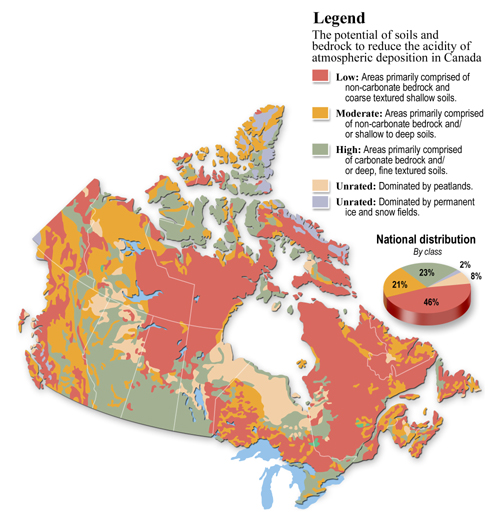 Buffering and Buffering CapacityThe neutralization of acid deposition by bases, such as calcium carbonate, prevents the accumulation of hydronium ions.The neutralization of acids by bases that prevents the change of the pH of soil or lake water is called ____________________________________________.Some areas are exposed to acid rain for longer periods of time eventually develop soil or surface water with lower pH values._________________________________________________________ is a measure of the amount of acid that can be neutralized by soil or surface water.Response of plants to pHDifferent plants have different tolerances to variations in pHPlant nutrients, metal leaching and pH____________________________________________________ – a diagram that shows the movement of minerals from living to non-living component in the ecosystem.
The availability of nutrients in the soil is affected by the soil pH.
__________________________________________ – the removal of metal ions from the topsoil into the lower level of soil or surface water.
Hydronium ions in the soil can react with compound in the soil and result in leaching.
Increased concentration of ____________________________________________ in the soil affect the ecosystem in a variety of waysdecreasing the growth of rootspreventing the absorption of calciumreduce the population of soil bacteria and therefore slow decomposition ratescauses the gills of fish to clog with mucus
Increased concentration of mercury (II) ions in the soil results in ____________________________mercury (II) ions are converted into methyl mercury by micro-organismsmethyl mercury is quickly absorbed by organismsmercury is not needed by living organisms and can’t be excretedthis results in biomagnification – the tendency of a pollutant to appear in higher concentrations and higher levels in the food chain
Other metals that can enter an ecosystem through leaching include:  lead, copper, zinc, cadmium, chromium, manganese, and vanadium.There are many ways to express concentrations of a substance:Hydronium ions – mol/L or pHParts per million (ppm)Parts Per trillion (ppt)The formula for calculating ppm is in the data booklet on page 10To calculate ppm to ppb – change 106 to 109To calculate ppm to ppt – change 106 to 1012Practice Questions: Page 198, #37, Page 201, # 1-5, 7-9Section 1.4 – Quantifying Acid Deposition and Monitoring its EffectsSignificant data can be collected in 2 ways:QualitativeQuantitativeUse page 203 question 41 to categorize examples of data as either qualitative or quantitative_________________________________________ - a technique used to determine the concentration of an unknown solution, by using the concentration of another solution of known concentration.uses both quantitative and qualitative datahow much of the known concentration is needed to neutralize the unknown substance_____________________________________________________________ (this indicates when complete neutralization has taken place)In order to properly do a titration, you must understand all the materials needed and the steps involved.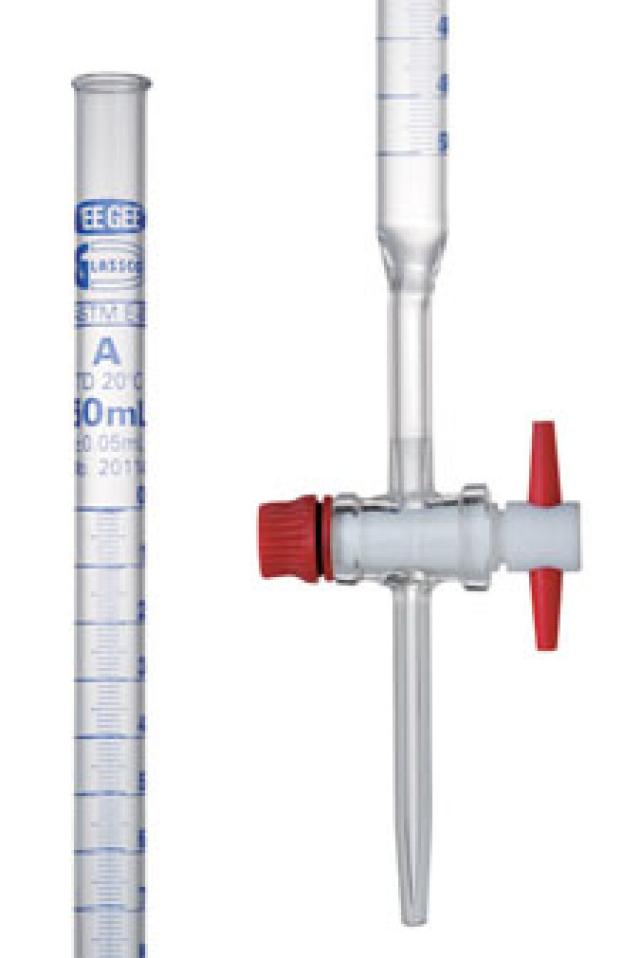 Materials:50mL buretteBurette clampProcedure 1. Attach and secure the burette clamp half-way along the ring stand2. Carefully was the burette with distilled water.  Close the stopcock; then fill it one-third full with water.  Tilt the burette sideways to wash the inside walls with water; then tilt the burette vertically and drain it using the stopcock.3. Place the burette into the burette clamp attached to the ring stand4. Close the stopcock, place the funnel into the upper end of the burette and add approximately 15-20 mL of the base to the burette.5. Carefully remove the burette from the clamp and tilt and wash the entire burette with the base.  Return the burette to the clamp and use the waste beaker to drain the burette.6. Close the stop cock and replace the funnel in the upper end of the burette.  Add your base to fill the burette so that the liquid level is within the range of 0 and 5 mL.7. Use your pipette to transfer 10.0 mL of the acid solution to the 125mL Erlenmeyer flask.8. Add 3 to 4 drops of bromothymol blue.9. Position the flask containing the acid under the burette and then open the stopcock so just a small amount comes out.  3-5 mL at a time.  10. SWIRL the flask after each time you add the base to the acid.11. Once a permanent colour change has been reached, measure the position on the burette where the solution has stopped and record this.12. Transfer the contents of the flask to the waste beaker and repeat steps 6-12 for two more trials.CacidVacid = CbaseVbase****IF YOUR VOLUME IS IN mL, CONVERT TO L!!Examples:What volume of 0.300M (mol/L) HNO3 will be required to react with 24 ml of 0.250mol/L KOH? 30 mL of 0.10M NaOH neutralised 25.0mL of hydrochloric acid.  Determine the concentration of the acid.Use the following information to calculate the hydronium-ion concentration in a sample of lake water titrated using a standardized solution of sodium hydroxide.Concentration of hydroxide ions: 0.000125 mol/LInitial burette reading: 2.25 mLFinal burette reading: 12.13 mLVolume of lake water in titration: 10 mLPractice Problems: Page 211, # 42-44Strong and weak acids and basesTwo solutions can have identical molar concentrations, but have different pH.This means that they have different abilities to form H3O+(aq)Strength of an acid or base is determined only by the extent to which an acid or base will react with water to produce H3O+(aq) or OH-(aq) The strength of an acid (or base) can be determined by its position on the "Table of Acids and Bases" (Page 12 of data booklet or page 214 in textbook)Titrations with Strong and Weak Acids and BasesWhen designing titrations, it is best to titrate an acid using a strong base (or to titrate a base using a  strong acid)Practice problems: Page 215, #45 and 48Example Problems:A 25.00mL sample of methanoic acid, HCOOH(aq) was titrated with a standard solution of 0.250-mol/L sodium hydroxide, NaOH(aq).  If 17.5 mL of sodium hydroxide was required to react with the methanoic acid, calculate the initial concentration of the acid solution.Calculate the volume of a 0.150-mol/L solution containing hydrogen carbonate ions required to react with the hydronium ions present in 75.5 mL of a 0.200-mol/L hydrobromic acid solution.Practice Problems, Page 217, # 49 – 51Performing a TitrationPurpose: To perform a titration to determine the concentration of H3O+ in an acid solution (HCl).What to do:Review the titration procedure that you were given in your Section 1.4 booklet yesterday.Remember to read the burette carefully to ensure that you are getting accurate measurements.Record all data carefully in the data table provided.Answer the questions that follow.Materials:Observations: (2 marks)Analysis:Using Bronsted-Lowry, write the balanced chemical equation for this titration. Identify the acid, base, conjugate acid and conjugate base. Be sure to include states. (2 marks)
Determine the average amount of base required to neutralize the acid. (2 marks)The HCl(aq) that you used had a concentration of 0.100mol/L and a volume of 10mL. Using this information, determine the number of moles of NaOH(aq) that needed to neutralize the acid.  (2 marks)Determine the concentration of hydronium ions present in your acid solution. (2 marks)Name: _____________________Titration Lab Marking Guide/12Comments: ________________________________________________________________________________________________________________________________________________________________________________________________________________________________________________________________________________________________________________________________________________________________________Buffering CapacityBuffering refers to the ability of a substance to be exposed to an acid or a base and not experience a 
_______________________________________________________________.Carbonate ion (CO32-) is a common buffer in soil  and in water. Buffering in Living Organisms:- Blood contains carbonic acid (H2CO3(aq)) and hydrogen carbonate (HCO3-(aq)). Each of these helps  to buffer excess bases or acids in the blood. - This is important because even a change in pH of 0.5  can be fatal to most organisms.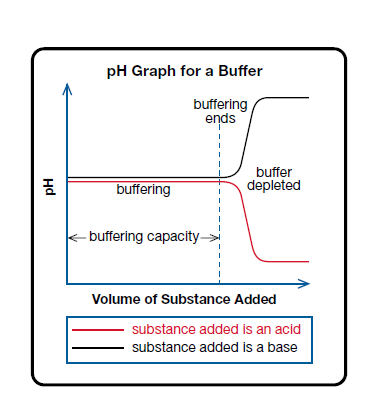 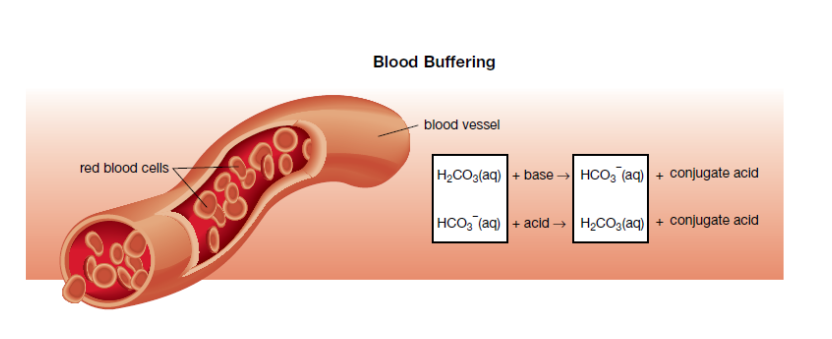 ***NOTE: Buffering does not last forever...eventually all of the 
buffering material will have reacted and the pH of the system will change.Practice Problems: Page 221, #1-8Section 1.5 – Learning from Acid DepositionUse your textbook on page 222-235 to answer the following questions.  This section is YOUR responsibility so please use your time wisely.Reducing Acid Depostion	1.  What was the purpose of a superstack?	2.  Two things that studies of lakes in Ontario have shown are:		a)		b)Reducing Emissions 	1.  Electrostatic Preciptiation		a)  fly ash - What it is and why it is a concern.		b)  electrostatic precipitator - 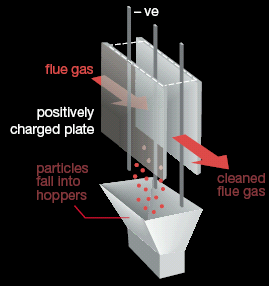 Scrubbing Emissions – 	a)  scrubbing - 	b)  What substances are capable of scrubbing or absorbing acid-forming emissions?c)  Sketch a cross section of a scrubber.C.  NOX - 	1.   What are the two types of nitrogen oxides?	2.   catalyst – catalytic converter			a)  definition - 			b)  Catalytic Converter Process - diagram	D.  Photochemical Smog - 		a)  troposphere – photochemical smog – Reactions and descriptions	i)  Reaction 1	ii)  Reaction 2	iii)  Reaction 3Volatile organic compounds (VOC’s)		E.  Preventing the Production of SO2, NOX, and H2S			1.  SO2			2.  H2S			3.  NOX	F.  Recovering from Acid Deposition – limingPractice Problems: Page 235, #1-7Chapter 1 Review Question: Page 236, #1-10NameFormulaFormulaa)	silver and iodinea)	silver and iodinea)	silver and iodinesilver iodideAgI(s)AgI(s)b)	magnesium and oxygenb)	magnesium and oxygenb)	magnesium and oxygenc)	magnesium and brominec)	magnesium and brominec)	magnesium and bromined)	calcium and nitrogend)	calcium and nitrogend)	calcium and nitrogene)	zinc and seleniume)	zinc and seleniume)	zinc and seleniumf)	sodium and sulfurf)	sodium and sulfurf)	sodium and sulfurg)	barium and phosphorusg)	barium and phosphorusg)	barium and phosphorush)	aluminium and fluorineh)	aluminium and fluorineh)	aluminium and fluorinei)	potassium and chlorinei)	potassium and chlorinei)	potassium and chlorinej)	silver and oxygenj)	silver and oxygenj)	silver and oxygena) MgCI2(s)b) Ag3N(s)c) CsF(s)d) CdO(s)e) MgBr2(s)f) Al2O3(s)g) NaI(s)h) K2S(s)i) BaS(s)NameFormulanickel (II) iodidelead (II) nitridetin (IV) oxideantimony (III) chloridecopper (II) oxideFormulaMetal Ion ChargeNonmetal Ion ChargeNameNiCl3(s)MnO (s)Cr2O3(s)CuCl2(s)PbO2(s)NameFormulaa) iron and sulfuriron(III) sulfideFe2S3(s)b) copper and oxygenc) manganese and fluorined) gold and nitrogene) chromium and chlorinef) platinum and phosphorusg) nickel and oxygenh) cobalt and brominei) tungsten and iodinej) manganese and sulfurNamePositive Ion ChargeNegative Ion ChargeFormulasodium chloratealuminum sulfatecopper (II) nitratelithium hydroxidemagnesium nitrateCOMBINEIONS (optional)FORMULANAMEiron(II)  &  nitrate Fe2+    NO3−Fe(NO3)2(s)iron(II) nitratealuminium & nitrate Al3+    NO3−Al(NO3)3(s)aluminium nitratesodium & sulfatelead(IV) & sulfate magnesium & carbonategold(III)  & sulfitezinc & hydrogencarbonateammonium & nitratecopper(I) & phosphatesilver & hydroxidealuminium & hydroxidelead(II)  & phosphatepotassium & acetatemanganese(IV) & sulfate1)  calcium acetate2)  potassium chloride3)  ammonium carbonate4)  sodium nitride5)  titanium(IV) hypochlorite6)  iron(III) sulfide7)  zinc dichromate8)  platinum(IV) oxide9)  aluminium hydroxide10)  mercury(II) nitrate11)  strontium fluoride12)  tin(IV) hydrogenoxalate  13)  calcium peroxide14)  gold(I) sulfate15)  lead(IV) thiocyanate16)  nickel(III) sulfide1) BrCl32) BN3) N2O34) NI35) SF66) XeF47) PCl38) CH49) PCl510) P2O511) S2Cl212) ICl21) chlorine monoxide2) sulfur hexachloride3) dinitrogen monoxide4) nitrogen trifluoride5) sulfur tetrachloride6) xenon trioxide7) carbon dioxide8) boron trichloride9) diphosphorus pentoxide10) phosphorus trichloride11) sulfur dioxide12) bromine pentafluorideTopic 1.1 SummaryCombustion processes, both complete and incomplete, involve a reaction with oxygen that results in the formation of oxide compounds.  Some of the oxides produced include carbon dioxide, carbon monoxide, sulfur dioxide and NOx compounds.  Other emissions that can result from combustion processes include heavy metals and particulate matter.Because emissions react with elements in the atmosphere that may affect humans and other organisms, monitoring programs have been implemented to measure emissions from combustion processes.  These programs provide information that can be used to address issues regarding the quality of the environment.Color of Indicator before exhalingTime taken for indicator to turn yellow0.100-mol/L solutions of:- HCL(aq)- HNO3(aq)- NaOH(aq)- Na2CO3(aq)- Na2SO4(aq)- NaCl(aq)- distilled water- multiwall dish- Blue and red litmus- magnesium turnings- Stirring rod- forceps- conductivity meterProcedure:          /3Procedures are listed in clear steps; each step is numbered and in a complete sentence; the experiment could be easily replicated based on the procedures provided (3 marks)Procedures are listed, but seem to be missing some information that would allow one to successfully replicate the experiment; some steps are not numbered and/or are in incomplete sentences  (2 marks)Procedures do not accurately list the steps of the experiment (1 mark)Observations:          /3Professional looking and accurate representation of the data in tables, graphs, or written form; graphs and tables are appropriately labeled and titled. (3 marks)
Accurate representation of the data in all possible forms (written, graphs, tables); graphs or tables are not appropriately labeled and titled; “something is missing” (2 marks)Data are inaccurate; “a lot is missing” (1 mark)Analysis:               /4Questions are all correctly answered; answers are detailed. (4 marks)1 or 2 of the questions are not correctly answered. (3 marks)Most questions were not answered; or not answered in full sentences  (2 mark)SolutionDefinitionEmpirical PropertiesExamplesAcidicBasicNeutralPlantSoil pH for optimal growthAlfalfa6.5-7.0Barley6.3-6.5Blueberries4.5Canola5.5-8.3Potatoes5.2-8.0Wheat5.5-6.5Qualitative QuantitativeC = molar concentration (mol/L)n = number of moles of dissolved substance (mol)V = total volume of solution (L)Bromothymol BlueHCl solutionNaOH solution(V = 10mL, C = 0.100mol/L)Distilled Water250mL beaker (waste)50 mL beaker125 mL Flask10 mL graduated cylinderSmall funnel50mL buretteBurette clampRing standGrease pencilTrialVolume of Standard Solution (mL)Volume of Standard Solution (mL)Volume of Standard Solution (mL)Endpoint colourTrialFinalInitialAddedEndpoint colour123Procedure:          /3Procedures are listed in clear steps; each step is numbered and in a complete sentence; the experiment could be easily replicated based on the procedures provided (3 marks)Procedures are listed, but seem to be missing some information that would allow one to successfully replicate the experiment; some steps are not numbered and/or are in incomplete sentences  (2 marks)Procedures do not accurately list the steps of the experiment (1 mark)Observations:          /3Professional looking and accurate representation of the data in tables, graphs, or written form; graphs and tables are appropriately labeled and titled. (3 marks)
Accurate representation of the data in all possible forms (written, graphs, tables); graphs or tables are not appropriately labeled and titled; “something is missing” (2 marks)Data are inaccurate; “a lot is missing” (1 mark)Analysis:               /3Questions are all correctly answered; answers are detailed, provides sufficient analysis of data, trends/patterns are logically analyzed, questions are answered in complete sentences, analysis is thoughtful (3 marks)1 or 2 of the questions are not correctly answered. provides some analysis of the data, trends/patterns are logically analyzed for the most part, questions are answered in complete sentences, analysis is general and brief (2 marks)Most questions were not answered correctly; or not answered in full sentences, provides limited analysis of the data, trends/patterns are not analyzed, answers to questions are incomplete, analysis is inconsistent  (1 mark)Conclusion:        /3accurate statement of the results of the lab indicates whether results support the hypothesis, draws valid conclusions based on the data, shows a strong understanding of the purpose of the lab, provides sufficient evaluation of methods used (3 marks)a statement of the results of the lab indicates a support of the hypothesis, incomplete analysis and reflection, demonstrates some ability to draw conclusions based on the data, conclusions misstated indicating a lack of understanding, basic understanding of the purpose of the lab, provides some evaluation of methods used (2 marks)no conclusion was included or shown little effort and reflection on the lab, demonstrates limited ability to draw conclusions based on data, does not understand the purpose and meaning of the lab, missing important points, provide limited evaluation of methods used (1 mark)